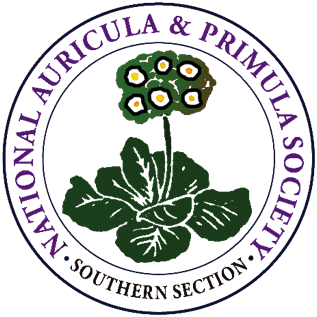 THE NATIONALAURICULA & PRIMULASOCIETY(SOUTHERN SECTION)Show Schedulesfor Primula and Auricula ShowsFor venues and dates see the current editionof our Spring Newsletter “Offsets” or visit  http://southernauriculaprimula.org/(Hon. Secretary: Mr. L.E. Wigley, 67, Warnham Court Road, Carshalton Beeches, Surrey SM5 3ND)Joint Hon. Show Superintendent:Mr. R. NorgateExhibits must be staged between 10 a.m. and 12:00 p.m.Judging will begin at 12:00 p.m.Exhibits must NOT be removed from the Show Benches before 5 p.m.unless permission has been given by the Show Superintendents.A hand bell will be rung at 12:00 p.m. and at the close of the showThe show bench area of the hall is closed to members between 12:00 p.m and 2:30 p.m., except to those involved in or with judging. Rules for CompetitorsThe Competition is open to members of the National Auricula and Primula Society (Southern Section)Any number of entries may be submitted in each class. Plants must have been in the possession of the exhibitor for at least three months prior to the Show. Plants in the seedling classes must not have won an award at any previous N.A.P.S show.Novice classes are open only to those who have not previously won three first awards in the Section in which the plants are entered. All exhibits must be legibly names, one card to each pot. Neat stakes may be used to support stems in the Show, Alpine and Double Auricula        classes only, but any packing placed between pips must be removed before judging commences. No wire support permitted. In Show, Alpine and Double Auricula classes trusses must not have less than five expanded pipes except in the single plant classes where the minimum is three. One truss only will be judged on each plant. Any others should be tied down or removed by the exhibitor. Unopened pips should be removed. In all Border Auricula classes (including Novice) plants must have not less than three trusses, except seedlings, which should have at least two. In the Gold Laced Polyanthus classes one truss only will be judged, but tying down or removal is not required, since choice of truss will be at the judge’s discretion. The truss must have not less than five expanded pips.For Year Book purposed full details of plants shown are required from each exhibitor, who should obtain the appropriate from the Show Superintendents’ table, and complete and return after benching plants.  The decision of the judges is final. They may, at their discretion withhold any or all of the awards in any class. Winners of the Society’s trophies are responsible for the engraving of same, as appropriate, and for their return the following year. The society regrets it cannot undertake to have engraving done on a member’s behalf. All pots must be round, plastic or clay and terra cotta coloured. Exhibitors of winning seedlings should ensure that the compiler of the Society’s Seedling Register has details for the Year Book as soon as practical. POINTS SYSTEMPlant sales will take place throughout the day at all shows.Donations of plants or on the usual 50/50 basis would be much appreciated. Would all members please ensure that their plants are removed from the bench at the end of the Show. EARLY PRIMULA SHOWSCHEDULE OF CLASSES  (In the P. allionii related classes pans must contain only one species or hybrid, but may contain more than one specimen. All other primula species or form of species, i.e. in Sections 1, 2 and 3, can be multi-crowned, but ONE POT may contain MORE THAN ONE PLANT, i.e. thus more effectively displaying such diminutive species as P. scotica, P. farinosa, P. incana, P. mistassinica, P. laurentiana, P. stricta, P. modesta, P. scandinavica etc.)The DAVID UNDERWOOD CUP will be awarded for the best P. allionii in the show.Special cards will be awarded for the Premier Plants in each Section.SECTION 1  -  EUROPEAN PRIMULAS(Excluding Florist and Border Auriculas and Vernales types)The MARGARET EARLE TROPHY will be awarded to the winner of most points in        classes 1 - 9, 12 - 22a) Pan size not to exceed 6.5ins. (16.5cms) outside diameterClass      (b) Pan size to exceed 6.5ins. (16.5 cms) outside diameter(c) Pan size not to exceed 4.5 ins. (11.4 cms) outside diameter.SECTION II - PRIMULAS OF VERNALES TYPE(Excluding Florist Gold Laced Polyanthuses)The FLORENCE BELLIS TROPHY will be awarded to the winner of most points in        classes 30 - 42. N.B. In classes 35 - 38 ‘medium flowered’ = preferred flower maximum diameter of         1 ½ inches (3.8 cms). In classes 39 and 40 ‘miniature’ = preferred flower maximum        diameter of 1 inch (2.5 cms).SECTION III - PRIMULAS OTHER THAN EUROPEANSECTION IV - FLORIST GOLD LACED POLYANTHUSESSECTION V - AURICULASSECTION VI - PRIMULACEAE(e.g. Androsace, Cyclamen, Dionysia, Soldanella etc. but excluding Primula species and hybrids)83	1 plant AndrosacePRIMULA SHOWTrophies and AwardsThe PRIMULA CUP will be awarded for the most points in Sections 1, 2 & 3.Special cards will be awarded for the Premier Plants in each Section.The POULTON CUP will be awarded for the Premier Plant from classes 16,17, 37, 38 and 47 (Novices)The EDEN TROPHY will be awarded to the winner of most points in classes 1 - 15.The LAWRENCE WIGLEY TROPHY will be awarded to the Premier of Premiers from Sections 1 – 4.(In the P. allionii related classes pans must contain only one species or hybrid, but may contain more than one specimen. All other primula species or form of species, i.e. in Sections 1, 2 and 3, can be multi-crowned, but ONE POT may contain MORE THAN ONE PLANT, i.e. thus more effectively displaying such diminutive species as P. scotica, P. farinosa, P. incana, P. mistassinica, P. laurentiana, P. stricta, P. modesta, P. scandinavica etc.)SECTION I -  EUROPEAN PRIMULAS(Excluding Florist and Border Auriculas and Vernales types)(a) Pan size not to exceed 6.5ins. (16.5 cms) outside diameter(b) Pan size to exceed 6.5ins. (16.5 cms) outside diameter(c) Pan size not to exceed 4.5 ins. (11.4 cms) outside diameter(d) Pan size has no restrictions.SECTION II - PRIMULAS OF VERNALES TYPE(Excluding Florist Gold Laced Polyanthuses)The JOHN BARLOW CUP will be awarded to the winner of most points in Classes 20 – 36The MARGARET WEBSTER TROPHY will be awarded for the Premier Plant in Section II. N.B. In Classes 28 – 31 ‘medium flowered’ = preferred flower maximum diameter of         1 ½ inches (3.8 cms). In classes 33 and 34 ‘miniature’ = preferred flower maximum        diameter of 1 inch (2.5 cms)SECTION III - PRIMULAS OTHER THAN EUROPEANThe KINGDOM TROPHY will be awarded to the winner of most points in Classes 40 – 46.(a) Pan size not to exceed 6.5ins. (16.5 cms) outside diameter(b) Pan size to exceed 6.5ins. (16.5 cms) outside diameter(c) Pan size has no restrictionSECTION IV - FLORIST GOLD LACED POLYANTHUSESThe WOOD MILLS CUP will be awarded to the winner of most points in Classes 50 – 53.The LADY DRURY CUP will be awarded to the Premier Gold Laced PolyanthusSECTION V - AURICULASSECTION VI - PRIMULACEAE(e.g. Androsace, Cyclamen, Dionysia, Soldanella etc. but excluding Primula species and hybrids)81	1 plant Androsace.AURICULA SHOWA CUP will be awarded to each of the Premier Show, Alpine, double and Border Auricula Seedling Plants. Special cards will be awarded to all Premier Plants. Special silver spoon awards will be made for the Premier Show Edges, show Self, Striped, Alpine, Double, Fancy and Border Auriculas. A special Apostle spoon award will be made for the Premier Double Primrose/Polyanthus      (classes 81 and 88)The BEECHES CUP will be awarded for the most points in classes 1 - 67. The LOCKYER CUP will be awarded to the Premier of Premiers from Sections 1 - 3SECTION 1 -  SHOW AURICULAThe COPPER KETTLE will be awarded to the winner in Class 1. The CORSAR CUP will be awarded for the most points in classes 2 -  21The ARTHUR MARLOW MEMORIAL CUP will be awarded to the winner in Class 12. The REMUS CUP in memory of W.R. Hecker, will be awarded to the winner in Class17. The DUNCAN DUTHIE CUP to the winner of the best Red Self.The C.G. HAYSOM TROPHY - most points classes 7,8, and 23.The TIGER TANKARD -  Best striped or group of stripes in show. ClassSECTION II - ALPINE AURICULASThe DOUGLAS CUP will be awarded to the winner in Class 33. The CLEVELAND TROPHY will awarded to the winner of most points in Classes 34 – 42The J.J. KEEN TROPHY – Best plant of ARGUS, the light centred Alpine. SECTION III - DOUBLE AURICULASThe MARGERY THOMPSHON TROPHY will be awarded to the winner of Class 50.The TROUBLE TROPHY will be awarded to the exhibitor of the best plant ‘raised by the Salts’.The K.J. GOULD CUP will be awarded to the winner of most points in Classes 50 – 55SECTION IV -  BORDER AURICULASThe  GRIFFITHS SHIELD will be awarded to the winner of most points in Classes 60 – 66The JOAN YOULE CUP will be awarded to the winner in Class 60(N. B. Supporting stakes are not permitted; all plants should have at least THREE open trusses, except in the seedling classes where TWO are permitted).SECTION V -  FLORIST GOLD LACED POLYANTHUSESSECTION VI - PRIMULAS OF VERNALES TYPE (excluding Florist Gold Laced Polyanthuses)The CATHERINE JENNINGS CUP will be awarded to the winner of most points in Classes 80 – 87.(N. B. Primulas in Sections 6 and 7 can be multi-crowned, but should be a single plant. In the unlikely event of P. allionii being shown in Section 7, then the rule at the beginning of the Early Primula Show and Primula Show schedules will apply).N.B. In Classes 85 and 86 ‘medium flowered’ = preferred maximum flower diameter of        1 ½ inches (3.8 cms). In Class 84 ‘miniature’ = preferred maximum flower diameter         of 1 inch (2.5 cms).SECTION VII - OTHER PRIMULAS The EWHURST TROPHY will be awarded to the winner of most points in Classes 90 to 98.The *YARROW TROPHY will be awarded to the winner of most points in Classes 88 and 99 (Novices)SECTION VIII - PRIMULACEAE(e.g. Androsace, Cyclamen, Dionysia, Soldanella etc, but excluding Primula species and hybrids)6 plant classes-     1st 9 points, 2nd 6 points, 3rd 3 points3 and 4 plant classes -     1st 6 points, 2nd 4 points, 3rd 2 points1 and 2 plant classes-     1st 3 points, 2nd 2 points, 3rd 1 points11 plant P. allionii or form of P. allionii.  22 plants P. allionii or form of P. allionii, different.   31 plant species or form of species, excluding P. allionii and P. marginata or forms thereof.  41 plant P. marginata or form of P. marginata.  53 plants, hybrids, different.   62 plants, hybrids, different.  71 plant, hybrid.   81 plant P. allionii seedling, raised by exhibitor, cross to be specified,91 plant hybrid seedling, raised by exhibitor, cross to be specified. 101 plant species (Novice)111 plant hybrid (Novice).  121 plant P. allionii or form of P. allionii.  132 plants P. allionii or form of P. allionii different.  141 plant P. marginata or form of P. marginata.  1515A15B3 plants hybrid, different2 plants hybrid, different1 plant hybrid.163 plants P. allionii or form of P. allionii different.  172 plants P. allionii or form of P. allionii different.  181 plant P. allionii or form of P. allionii.  191 plant species or form of species, excluding P. allionii and P. marginata or forms thereof. 201 plant P. marginata or form of P. marginata.  212 plants hybrids, different.  221 plant hybrid.  301 plant Vernales species.  311 plant anomalous species or hybrid (e.g. Jack in the Green, Hose in Hose).321 plant double species or hybrid. 33 2 plants single primrose of Juliana type (to include primrose and semi polyanthus forms).341 plant single primrose of Juliana type (to include primrose and semi polyanthus forms).352 plants single primrose, medium flowered, different.361 plant single primrose, medium flowered. 372 plants single hybrid polyanthus, medium flowered, different.  381 plant single hybrid polyanthus, medium flowered.  392 plants miniature polyanthus (e.g. Firefly and Juliana type of polyanthus form),    different.401 plant miniature polyanthus (e.g. Firefly and Juliana type of polyanthus form).   411 plant Vernales hybrid, raised by exhibitor from own crosses, cross to be specified.421 plant Vernales hybrid not covered by classes 31 -  41. 431 plant Vernales species (Novice). 441 plant Vernales hybrid (Novice).  502 plants species or hybrids, different. 511 plants species or hybrid. 522 plants, non-hardy Primula, different.531 plant, non-hardy Primula. 541 plant species or hybrid (Novice).  601 plant Gold Laced Polyanthus, dark or red ground colour. 701 plant any type, excluding Border Auriculas. 711 plant Border Auricula801 plant cyclamen, excluding large flowered ‘florist’ forms.  80A2 plants different cyclamen, excluding large flowered ‘florist’ forms. 811 plant Dionysia.  821 plant Primulaceae, excluding Androsace, Cyclamen and Dionysia, 11 plant P. allionii or form of P. allionii 22 plants species or form of species, different, excluding P. allionii and forms of P. allionii.  31 plant species or form of species, excluding P. allionii and forms of P. allionii  43 plants, hybrids, different.   52 plants, hybrids, different.   61 plant, hybrid.   71 plant P. allionii or forms of P. allionii.81 plant species or form of species, excluding P. allionii and forms of P. allionii.   99A3 plants hybrid, different. 2 plants hybrid, different 101 plant hybrid.111 plant P. allionii or form of P. allionii.   121 plant species or form of species, excluding P. allionii and forms of P. allionii.  132 plants hybrid, different.141 plant hybrid.  151 plant hybrid seedling, raised by exhibitor, cross to be specified. 161 plant species or form of species (novice). 171 plant hybrid (Novice). 202 plants species or subspecies, different.  211 plant species.  221 plant anomalous species or hybrid (e.g. single Jack-in-the-green, hose in hose etc). 232 plants double species or hybrid, different. 241 plant double species or hybrid.   253 plants single primrose of Juliana type (to include primrose and semi-polyanthus forms) different.  262 plants single primrose of Juliana type (to include primrose and semi-polyanthus forms) different.  271 plant single primrose of Juliana type (to include primrose and semi polyanthus forms).  282 plants single hybrid primrose, medium flowered, different. 291 plant single hybrid primrose, medium flowered.   302 plants single hybrid polyanthus, medium flowered, different. 311 plant single hybrid polyanthus, medium flowered excluding Cowichans.  321 plant Cowichan polyanthus.  332 plants miniature polyanthus (e.g.’ Firefly’ and Juliana type of polyanthus form), different.341 plant miniature polyanthus (e.g. ‘Firefly’ and Juliana types of polyanthus form).351 plant Vernales hybrid raised by exhibitor from own crosses, cross to be specified.361 plant Vernales hybrid not covered in any of the  classes 22 to 35. 371 plant Vernales (Novice) species.  381 plant Vernales hybrid (Novice). 402 plants species or hybrids different excluding P. denticulata and forms and P. sieboldii.  411 plant species or hybrid, excluding P. denticulata and forms and P. sieboldii.  421 plant species or hybrid, excluding P. denticulata and forms and P. sieboldii. 431 plant, P. denticulata or form of P. denticulate.  442 plants, non-hardy Primula.  451 plant, non-hardy Primula.  461 plant P. sieboldii or form of P. sieboldii.  471 plant species or hybrid (Novice).  503 plants Gold Laced Polyanthus, either ground colour.  512 plants Gold Laced Polyanthus either ground colour.  521 plant Gold Laced Polyanthus, dark ground colour.  531 plant Gold Laced Polyanthus, red ground colour.  541 plant Gold Laced Polyanthus, either ground colour (Novice).602 plants show Auricula, different.  611 plant show Auricula, edged.  621 plant show Auricula, self.  631 plant show Auricula, fancy edged.  641 plant show Auricula, fancy. 651 plant show Auricula, striped.  662 plants Alpine Auricula, different.  671 plant Alpine Auricula gold centre. 681 plant Alpine Auricula light centre.  691 plant Double Auricula. 702 plants Border Auricula different.  711 plant Border Auricula.  721 plant Auricula, any type (Novice).  801 plant Primulaceae excluding Androsace.16 plants at least 4 different.  24 plants at least 3 different.  33 plants, different.  42 plants, different.   52 plants the same (named).   61 plant green edged. 71 plant grey edged.  81 plant white edged.   92 plants fancy, edged, different. 101 plant fancy, edged.  111 plant fancy123 plants self’s, different. 133 plants striped, different.  142 plants striped, different. 151 plant striped.  161 plant yellow self. 171 plant blue self.  181 plant red self. 191 plant dark self.201 plant self, any other colour.  211 plant named plant raised by the exhibitor.  SECTION 1A -  SHOW AURICULA221 plant green edged seedling.  231 plant grey or white edged seedling.  241 plant striped or fancy seedling.  251 plant yellow self seedling. 261 plant red self seedling.  271 plant blue self seedling.  281 plant self seedling any other colour.  291 plant any type VETERAN (over 50 year old).302 plants, different (Novice).  311 plant self (Novice).   321 plant edged, fancy or striped  (Novice). 336 plants, at least 4 different. 344 plants, at least 3 different. 353 plants, different. 362 plants, different.  372 plants gold centre, different. 382 plants light centre, different. 392 plants 1 light centre, 1 gold centre.  401 plant gold centre. 411 plant light centre. 421 plant, named plant raised by exhibitor.  431 plant gold centre seedling.  441 plant light centre seedling.  451 plant gold or light centre VETERAN (over 50 years old).   462 plants different (Novice).   471 plant light centre (Novice).  481 plant gold centre (Novice). 504 plants at least 3 different. 513 plants different.  522 plants different.  531 plant.  541 plant seedling. 551 plant named plant raised by exhibitor.  561 plant (Novice).  603 plants any type, different.  612 plants any type, different.  621 plant with farina on leaves single flowered.  631 plant without farina on leaves single flowered.  641 plant seedling with farina.651 plant seedling without farina.  661 plant, named plant raised by exhibitor.  671 plant any type (Novice).  702 plants Gold Laced Polyanthus either ground colour711 plant Gold Laced Polyanthus dark ground colour. 721 plant Gold Laced Polyanthus red ground colour. 731 plant Gold Laced Polyanthus either ground colour (Novice).801 plant Vernales species.  811 plant double species or hybrid.  821 plant anomalous species or hybrid (e.g. Jack-in-the-green etc). 831 plant single primrose of Juliana type (to include primrose and semi-polyanthus forms).  841 plant miniature polyanthus (e.g. Firefly and Juliana type of polyanthus form)  851 plant single hybrid primrose, medium flowered.  861 plant single hybrid polyanthus, medium flowered.  871 plant Vernales hybrid not covered in any of classes 80 - 86.881 plant Vernales hybrid or species (Novice)*.   902 plants European hybrids, different.   911 plant European hybrid.   921 plant European species.   932 plants other than European, different, excluding P. denticulata and forms and P. sieboldii. 941 plant other than European, excluding P. denticulata and forms and P. sieboldii.  951 plant Primula denticulata or form of P. denticulata.  962 plants non-hardy Primula.  971 plant non-hardy Primula.  981 plant Primula sieboldii or form of P. sieboldii. 991 plant (Novice)*.  1001 plant Primulaceae excluding Androsace1011 plant Androsace1022 plants Androsace different